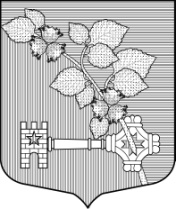 МЕСТНАЯ АДМИНИСТРАЦИЯМУНИЦИПАЛЬНОГО ОБРАЗОВАНИЯ  ВИЛЛОЗСКОЕ СЕЛЬСКОЕ ПОСЕЛЕНИЕМУНИЦИПАЛЬНОГО ОБРАЗОВАНИЯ ЛОМОНОСОВСКИЙ МУНИЦИПАЛЬНЫЙ РАЙОНЛЕНИНГРАДСКОЙ ОБЛАСТИПОСТАНОВЛЕНИЕ № 141От  28 июня  .«Об утверждении норматива  средней рыночной стоимости  одного квадратного метра  общей площади жилья на территории МО Виллозское сельское поселение на 3 квартал 2011 года»              В целях реализации  на территории муниципального образования Виллозское сельское поселение МО Ломоносовский муниципальный район Ленинградской области федеральных, региональных  и муниципальных целевых программ, направленных на  улучшение жилищных условий граждан, приказа Министерства регионального развития  РФ от 30 марта  2011 года «О нормативе средней рыночной стоимости  1 квадратного метра  общей площади жилья    по субъектам Российской Федерации на второй  квартал 2011 года» № 131ПОСТАНОВЛЯЮ Установить норматив  средней рыночной стоимости одного квадратного    метра  общей площади жилья  для определения социальных выплат гражданам, участвующим в данных программах  на территории Ленинградской области  по МО Виллозское сельское поселение  на 3 квартал 2011 года в размере 33400 руб. Контроль за исполнением данного Постановления оставляю за собой.Настоящее Постановление  вступает в силу с 1 июля 2011 года и подлежит официальному опубликованию в средствах массовой информации.Глава местной администрации                                                                    В.В. Козырев